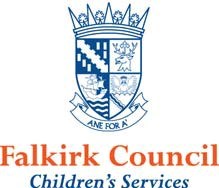 ASN Outreach SupportCover SheetChildType of SupportPlease tick the type of support requested:    Interrupted Learners Service (including Hospital Support) Early Years  Gypsy/ Traveller Specific Differences Team ICT SupportFor EAL please follow EAL pathway https://blogs.glowscotland.org.uk/fa/asnfalkirk/homepage/forms/Supporting paperwork submitted: If all the information is not presented this will delay the application being considered.Parental/Carer Consent I have been given a copy of this form and agree with the recommendation.  Signed: ____________________ Date: _____________ 	Relationship to Child: ____________ Child/Young Person’s Consent I have been given a copy of this form and agree with the recommendation (for children with capacity).  Signed: ____________________ Date: _____________ Person Submitting Request on behalf of Team Around the Child: Please submit application to: IAS@falkirk.gov.ukName: Date of Birth: Address: School: Year Group: Is this child looked after?   Is this child looked after?   Yes No Local Authority: Local Authority: Falkirk Other: Agreed byName and detailsParent/Carer Child/Young person School PractitionersEducational PsychologistSocial Worker OthersJoint consideration of proposed placement (Form 6, Minutes)  Joint planning and intervention by the Team Around the Child (Form 4, Action plan) This must contain a well-considered contingency planJoint assessment by the Team Around the Child: [name if additional document] Additional Views of parents and child (tick if additional document included):  Other documents attached (please list):  FOR SPECIFIC DIFFERENCES: ASSESSMENT RECORD ONLY REQUIREDName:Designation:Signature:Date:Contact details:  